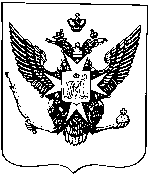 Муниципальные новости ПавловскаИнформационно-аналитический бюллетень25 августа 2018 года                                                                                        Выпуск № 11_________________________________________________________________________________________________________________________________________________________________________________________________________________________________________________________________________В номере: - Решение Муниципального Совета города Павловска от 06 августа  2018  года  № 8/3.1 «О принятии изменений и дополнений в Уставвнутригородского муниципального образования Санкт-Петербурга город Павловск»;- Постановление Местной администрации города Павловска от 18 июля 2018 года № 178 «Об утверждении отчета об исполнении бюджета муниципального образования города Павловска  за I полугодие 2018 года»	Муниципальный Советгорода Павловскаот 06 августа  2018  года								№ 8/3.1О принятии изменений и дополнений в Уставвнутригородского муниципального образованияСанкт-Петербурга город ПавловскРуководствуясь положениями Федерального закона от 06.10. 2003 № 131-ФЗ «Об общих принципах организации местного самоуправления в Российской Федерации», Закона Санкт-Петербурга от 23.09. 2009 № 420-79 «Об организации местного самоуправления в Санкт-Петербурге», в соответствии со статьей 48 Устава внутригородского муниципального образования Санкт-Петербурга город Павловск, Муниципальный Совет города ПавловскаРЕШИЛ:1. Принять во втором и  третьем чтениях (в целом) изменения и дополнения, вносимые в Устав внутригородского муниципального образования Санкт-Петербурга город Павловск, принятого решением Муниципального Совета города Павловска от 30.04.2008 № 6/1.3, с изменениями и дополнениями, внесенными решениями Муниципального Совета города Павловска от 13.07.2011 № 8/3.1, от 11.07.2012 № 7/1.1, от 25.09.2013 № 7/2.1, от 28.10.2015 № 11/5.1, от 26.10.2016 № 7/5.1, от 27.09.2017 № 8/9.1, согласно приложению 1.2. Направить настоящее решение в Главное управление Министерства юстиции Российской Федерации по Санкт-Петербургу для государственной регистрации в порядке, установленном действующим законодательством.3. Настоящее решение подлежит официальному опубликованию (обнародованию) после его государственной регистрации и вступает в силу со дня его официального опубликования (обнародования).	4. Контроль за исполнением настоящего решения возложить на Главу муниципального образования города Павловска.Глава муниципального образованиягорода Павловска									В.В. ЗибаревПриложение 1к решению Муниципального Советагорода Павловскаот 06.08.2018 № 8/3.1ИЗМЕНЕНИЯ И ДОПОЛНЕНИЯв Устав внутригородского муниципального образованияСанкт-Петербурга город Павловск	Внести  в Устав внутригородского муниципального образования Санкт-Петербурга город Павловск  следующие изменения и дополнения:1. пункт 2 статьи 4 Устава изложить в следующей редакции:	«2) составление и рассмотрение проекта бюджета муниципального образования,  утверждение и исполнение бюджета муниципального образования, осуществление контроля за его исполнением, составление и утверждение отчета об исполнении бюджета муниципального образования;»2.  пункт 19 статьи 4 Устава изложить в следующей редакции:	«19) установление тарифов на услуги, предоставляемые муниципальными предприятиями и учреждениями, и работы, выполняемые муниципальными предприятиями и учреждениями, если иное не предусмотрено федеральными законами;». пункт  26 статьи 4 Устава изложить в следующей редакции:	«26) участие в деятельности по профилактике правонарушений в Санкт-Петербурге в соответствии с федеральным законодательством и законодательством Санкт-Петербурга;»4. подпункт 3 пункта 1 статьи 25 Устава изложить в следующей редакции:	«3) утверждение стратегии социально-экономического развития муниципального образования;»5. статью 30 Устава дополнить пунктом 2-1 следующего содержания:	«2-1. В случае досрочного прекращения полномочий Главы муниципального образования избрание Главы муниципального образования, избираемого Муниципальным Советом  из своего состава, осуществляется не позднее чем через шесть месяцев со дня такого прекращения полномочий.
	При этом если до истечения срока полномочий Муниципального Совета осталось менее шести месяцев, избрание Главы муниципального образования из состава Муниципального Совета  осуществляется на первом заседании вновь избранного Муниципального Совета в правомочном составе.»
6. статью 42 Устава дополнить пунктом 7 следующего содержания:	«7.  Сведения о применении к муниципальному служащему взыскания в виде увольнения в связи с утратой доверия включаются органом местного самоуправления, в котором муниципальный служащий проходил муниципальную службу, в реестр лиц, уволенных в связи с утратой доверия, предусмотренный статьей 15 Федерального закона от 25 декабря 2008 года N 273-ФЗ "О противодействии коррупции".(Федеральный закон от 01. 07. 2017 N 132-ФЗ)7. Статью 47 Устава изложить в следующей редакции :« Статья 47. Вступление в силу муниципальных правовых актов	1. Муниципальные нормативные правовые акты, затрагивающие права, свободы и обязанности человека и гражданина, устанавливающие правовой статус организаций, учредителем которых выступает муниципальное образование, а также соглашения, заключаемые между органами местного самоуправления, вступают в силу после их официального опубликования (обнародования). При этом официальное опубликование (обнародование) муниципальных правовых актов осуществляется не позднее чем через 15 дней со дня их принятия, если в самом акте не установлено иное.
	Официальным опубликованием муниципального правового акта или соглашения, заключенного между органами местного самоуправления, считается первая публикация его полного текста в периодическом печатном издании, распространяемом в муниципальном образовании.	Для официального опубликования (обнародования) муниципальных правовых актов и соглашений органы местного самоуправления вправе также использовать сетевое издание. В случае опубликования (размещения) полного текста муниципального правового акта в официальном сетевом издании объемные графические и табличные приложения к нему в печатном издании могут не приводиться.
2. Иные муниципальные правовые акты вступают в силу со дня их принятия соответствующими органами местного самоуправления или должностными лицами местного самоуправления муниципального образования, за исключением случаев, когда принятый муниципальный правовой акт предусматривает иной порядок вступления в силу.            3. Официальным опубликованием (обнародованием) муниципального правового акта является первая публикация его полного текста в любом из следующих печатных средств массовой информации, являющихся источником официального опубликования муниципальных правовых актов:1)   газета «Наш Павловск»;2)   газета «Царскосельская газета», в том числе её приложение «Павловские новости»;3) информационно-аналитический  бюллетень «Муниципальные  новости  города Павловска».Муниципальные правовые акты могут быть дополнительно доведены до всеобщего сведения путём их размещения на официальном сайте муниципального образования в информационно-телекоммуникационной сети Интернет по адресу: http://www.mo-pavlovsk.ru/»8. пункт 6 статьи 48 Устава изложить в следующей редакции:	«6. Изменения и дополнения, внесенные в  Устав муниципального образования и изменяющие структуру органов местного самоуправления, разграничение полномочий между органами местного самоуправления (за исключением случаев приведения Устава муниципального образования в соответствие с федеральными законами, а также изменения полномочий, срока полномочий, порядка избрания выборных должностных лиц местного самоуправления), вступают в силу после истечения срока полномочий Муниципального Совета, принявшего муниципальный правовой акт о внесении указанных изменений и дополнений в Устав муниципального образования.»9. статью 48 Устава дополнить пунктом 9 следующего содержания: 	«9. Изменения и дополнения в Устав муниципального образования вносятся муниципальным правовым актом, который может оформляться:
1) решением Муниципального Совета, подписанным Главой муниципального образования;
2) отдельным нормативным правовым актом, принятым Муниципальным Советом и подписанным Главой муниципального образования. В этом случае на данном правовом акте проставляются реквизиты решения Муниципального Совета о его принятии. Включение в такое решение Муниципального Совета переходных положений и (или) норм о вступлении в силу изменений и дополнений, вносимых в Устав муниципального образования, не допускается.
10. статью 48 Устава дополнить пунктом 10 следующего содержания: 	«10. Изложение Устава муниципального образования в новой редакции муниципальным правовым актом о внесении изменений и дополнений в Устав муниципального образования не допускается. В этом случае принимается новый Устав муниципального образования, а ранее действующий Устав муниципального образования и муниципальные правовые акты о внесении в него изменений и дополнений признаются утратившими силу со дня вступления в силу нового Устава муниципального образования.»
11. пункт 3 статьи 53 Устава изложить в следующей редакции:	«3. Составление и рассмотрение проекта  местного бюджета,  утверждение и исполнение местного  бюджета, осуществление контроля за его исполнением, составление и утверждение отчета об исполнении местного бюджета осуществляются органами местного самоуправления самостоятельно в соответствии с Бюджетным кодексом Российской Федерации»;12. статью 61 Устава дополнить пунктом 6 следующего содержания:	«6. Депутаты Муниципального Совета, распущенного на основании пункта 2 настоящей статьи, вправе в течение 10 дней со дня вступления в силу закона Санкт-Петербурга о роспуске муниципального совета муниципального образования обратиться в суд в соответствии с Федеральным законом.»13. статью 63 Устава дополнить пунктом 15 следующего содержания:
	«15. Глава муниципального образования, в отношении которого Муниципальным Советом принято решение об удалении его в отставку, вправе обратиться с заявлением об обжаловании указанного решения в суд в соответствии с Федеральным законом.»
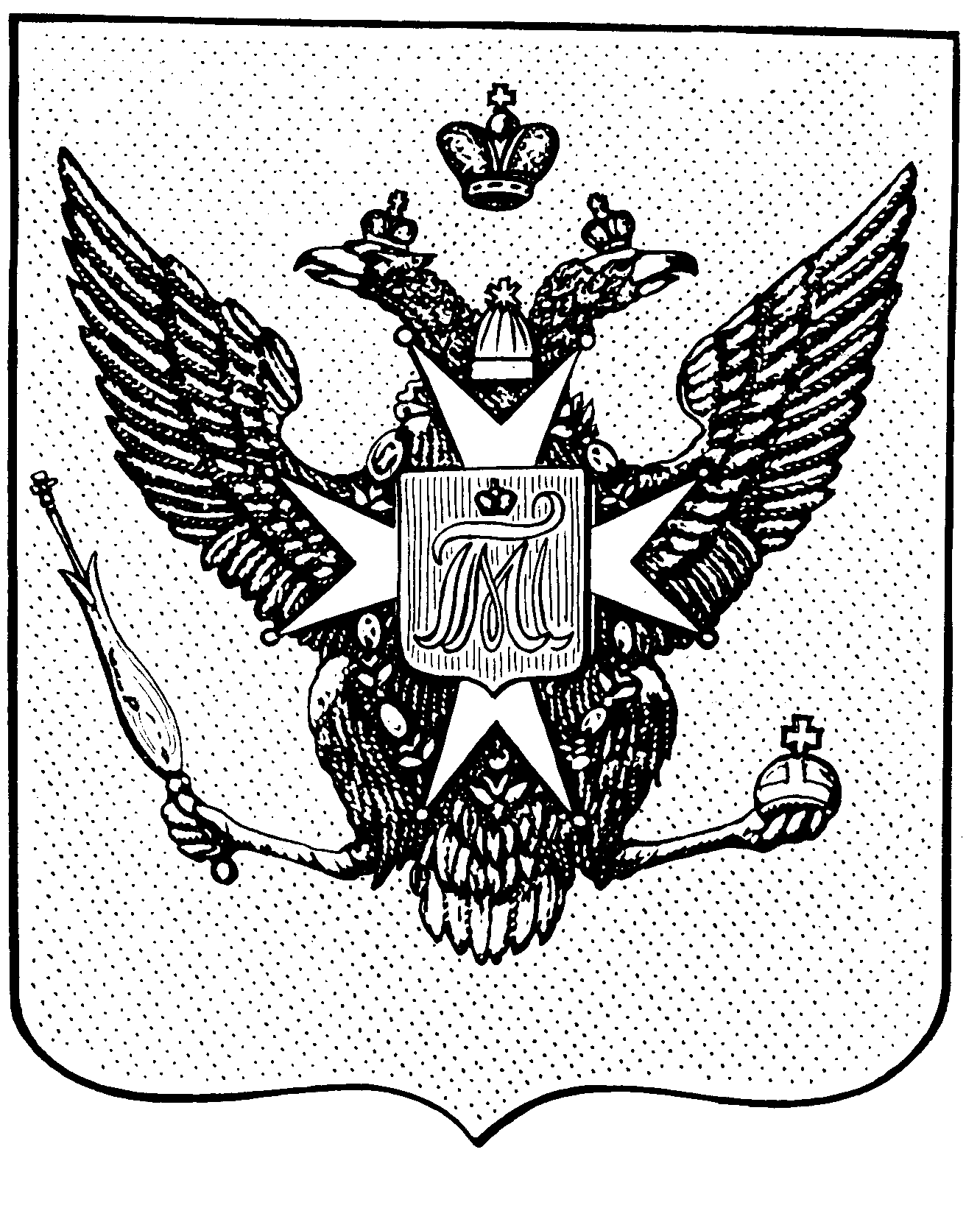 Местная администрациягорода ПавловскаПОСТАНОВЛЕНИЕот 18 июля 2018 года								              № 178Об утверждении отчета об исполнении бюджета муниципального образования города Павловска за I полугодие 2018 года В соответствии с Бюджетным кодексом РФ, согласно п. 4 статьи 32 главы 5 Положения о бюджетном процессе в муниципальном образовании город Павловск, утвержденного решением Муниципального Совета города Павловска от 24.02.2016 №2/2.1 (в редакции решения №11/4.1 от 20.12.2017) Местная администрация города ПавловскаПОСТАНОВЛЯЕТ:              1. Утвердить отчет об исполнении бюджета муниципального образования города Павловска за I полугодие 2018 года по доходам в сумме 38 972,4 тыс. рублей, по расходам в сумме 27 080,2 тыс. рублей, с профицитом местного бюджета в сумме 11 892,2 тыс. рублей и со следующими показателями:            1.1. доходов бюджета муниципального образования города Павловска за I полугодие 2018 года по кодам классификации доходов бюджета согласно приложению 1;	1.2. расходов бюджета муниципального образования города Павловска за I полугодие 2018 года по ведомственной структуре расходов бюджета согласно приложению 2;	1.3. расходов местного бюджета города Павловска за I полугодие 2018 года по  разделам и подразделам классификации расходов бюджета согласно приложению 3;            1.4. источников финансирования дефицита бюджета муниципального образования города Павловска за I полугодие 2018 года по кодам классификации источников финансирования дефицитов бюджетов согласно приложению 4;	  2. Утвердить сведения о ходе выполнения бюджета муниципального образования города Павловска за I полугодие 2018 года (приложение 5).    3. Настоящее постановление вступает в силу со дня его издания.    4. Контроль за выполнением настоящего постановления оставляю за собой.Глава Местной администрации города Павловска		                                                           М.Ю. СызранцевСВЕДЕНИЯ О ХОДЕ ВЫПОЛНЕНИЯ БЮДЖЕТАмуниципального образования города Павловска за 1 полугодие 2018 года	Данные сведения публикуются в соответствии с со ст. 36 Бюджетного кодекса российской Федерации,  п. 6 ст. 52 Федерального закона от 06.10.2003 № 131-ФЗ «Об общих принципах организации местного самоуправления в Российской Федерации» и ч. 7 ст. 38 Закона Санкт-Петербурга от 23.09.2009 № 420-79 «Об организации местного самоуправления в Санкт-Петербурге»Сведения о доходах, расходах местного бюджета города Павловска* указываются кассовые расходы бюджетаСведения о численности муниципальных служащих органов местного самоуправления города Павловска, работников муниципальных учреждений с указанием фактических затрат на их денежное содержание** указываются совокупные сведения по всем органам местного самоуправления г. Павловска и всем муниципальным учреждениям** указываются фактические расходы по КОСГУ 211Информационно-аналитический бюллетень «Муниципальные новости Павловска», выпуск № 11 от  25.08.2018Официальное издание Муниципального Совета города Павловска. Учредитель, редакция, издатель: Муниципальный Совет города ПавловскаГлавный редактор: Зибарев В.В. Адрес редакции: 196620, Санкт-Петербург, г. Павловск, Песчаный пер., д. 11/16, телефон: 465-17-73. Тираж 100 экз.Отпечатано на копировальном оборудовании Местной администрации города Павловска, г. Павловск, Песчаный пер., д. 11/16.Распространяется бесплатно.Приложение № 2Приложение № 2Приложение № 2к Постановлению Местной администрации  города Павловскак Постановлению Местной администрации  города Павловскак Постановлению Местной администрации  города Павловскак Постановлению Местной администрации  города Павловскак Постановлению Местной администрации  города Павловскак Постановлению Местной администрации  города Павловска                            №178 от 18.07.2018 г.                            №178 от 18.07.2018 г.                            №178 от 18.07.2018 г.                            №178 от 18.07.2018 г.                            №178 от 18.07.2018 г.                            №178 от 18.07.2018 г.Показатели расходов бюджета муниципального образования города Павловска за 1 полугодие 2018 года по ведомственной структуре расходов бюджетаПоказатели расходов бюджета муниципального образования города Павловска за 1 полугодие 2018 года по ведомственной структуре расходов бюджетаПоказатели расходов бюджета муниципального образования города Павловска за 1 полугодие 2018 года по ведомственной структуре расходов бюджетаПоказатели расходов бюджета муниципального образования города Павловска за 1 полугодие 2018 года по ведомственной структуре расходов бюджетаПоказатели расходов бюджета муниципального образования города Павловска за 1 полугодие 2018 года по ведомственной структуре расходов бюджетаПоказатели расходов бюджета муниципального образования города Павловска за 1 полугодие 2018 года по ведомственной структуре расходов бюджетаПоказатели расходов бюджета муниципального образования города Павловска за 1 полугодие 2018 года по ведомственной структуре расходов бюджетаПоказатели расходов бюджета муниципального образования города Павловска за 1 полугодие 2018 года по ведомственной структуре расходов бюджетаПоказатели расходов бюджета муниципального образования города Павловска за 1 полугодие 2018 года по ведомственной структуре расходов бюджетаПоказатели расходов бюджета муниципального образования города Павловска за 1 полугодие 2018 года по ведомственной структуре расходов бюджетаПоказатели расходов бюджета муниципального образования города Павловска за 1 полугодие 2018 года по ведомственной структуре расходов бюджетаПоказатели расходов бюджета муниципального образования города Павловска за 1 полугодие 2018 года по ведомственной структуре расходов бюджета (тыс. руб.) (тыс. руб.) (тыс. руб.) (тыс. руб.) (тыс. руб.) (тыс. руб.) (тыс. руб.)№ п/пНаименование статейКод ГРБСкод разделаКод подразделаКод целевой статьиКод вида расходов СуммаПлан на отчетный периодИсполнено за отчетный период% исполнения за отчетный период % исполнения за год1.МУНИЦИПАЛЬНЫЙ СОВЕТ ГОРОДА ПАВЛОВСКА8932 993,51 496,41 495,9100,0%50,0%1.1.Общегосударственные вопросы89301002 993,51 496,41 495,9100,0%50,0%1.1.1.Функционирование высшего должностного лица субъекта Российской Федерации и муниципального образования89301 021 271,5703,5703,4100,0%55,3%1.1.1.1.Глава муниципального образования89301 02002 00 00 0101 271,5703,5703,4100,0%55,3%1.1.1.1.1.Расходы на выплату персоналу в целях обеспечения выполнения функций государственными (муниципальными) органами, казенными учреждениями, органами управления государственными внебюджетными фондами8930102002 00 00 0101001 271,5703,5703,4100,0%55,3%1.1.2.Функционирование законодательных (представительных) органов государственной власти и представительных органов муниципальных образований89301031 638,0750,9750,599,9%45,8%1.1.2.1.Аппарат представительного органа муниципального образования8930103002 00 00 0211 638,0750,9750,599,9%45,8%1.1.2.1.1.Закупка товаров, работ и услуг для обеспечения государственных (муниципальных) нужд8930103002 00 00 021200212,858,858,599,5%27,5%1.1.2.1.2.Расходы на выплату персоналу в целях обеспечения выполнения функций государственными (муниципальными) органами, казенными учреждениями, органами управления государственными внебюджетными фондами8930103002 00 00 0211001 425,2692,1692,0100,0%48,6%1.3.Другие общегосударственные вопросы893011384,042,042,0100,0%50,0%1.3.1.Уплата членских взносов на осуществление деятельности Совета муниципальных образований Санкт-Петербурга и содержание его органов8930113093 00 00 00084,042,042,0100,0%50,0%1.3.1.1.Иные бюджетные ассигнования8930113093 00 00 00080084,042,042,0100,0%50,0%2.МЕСТНАЯ АДМИНИСТРАЦИЯ ГОРОДА ПАВЛОВСКА98784 120,325 586,725 584,3100,0%30,4%2.1.Общегосударственные вопросы987010013 761,26 267,86 266,7100,0%45,5%2.1.1.Функционирование Правительства Российской Федерации, высших исполнительных органов государственной  власти субъектов Российской Федерации, местных администраций987010412 718,56 054,66 053,6100,0%47,6%2.1.1.1.Глава местной администрации (исполнительно-распорядительного органа муниципального образования)987010400 20 000 0311 300,3535,8535,7100,0%41,2%2.1.1.1.1.Расходы на выплату персоналу в целях обеспечения выполнения функций государственными (муниципальными) органами, казенными учреждениями, органами управления государственными внебюджетными фондами987010400 20 000 0311001 300,3535,8535,7100,0%41,2%2.1.1.2.Содержание и обеспечение деятельности местной администрации по решению вопросов местного значения987010400 20 000 0329 013,24 378,74 378,1100,0%48,6%2.1.1.2.1.Расходы на выплату персоналу в целях обеспечения выполнения функций государственными (муниципальными) органами, казенными учреждениями, органами управления государственными внебюджетными фондами987010400 20 000 0321007 567,93 853,73 853,6100,0%50,9%2.1.1.2.2.Закупка товаров, работ и услуг для обеспечения государственных (муниципальных) нужд987010400 20 000 0322001 419,3521,8521,499,9%36,7%2.1.1.2.3.Иные бюджетные ассигнования987010400 20 000 03280026,03,23,196,9%11,9%2.1.1.3.Расходы на исполнение государственного полномочия Санкт-Петербурга по составлению протоколов об административных правонарушениях за счёт субвенций из Бюджета Санкт-Петербурга987010409 20 0G0 1006,96,96,9100,0%100,0%2.1.1.3.1.Закупка товаров, работ и услуг для обеспечения государственных (муниципальных) нужд987010409 20 0G0 1002006,96,96,9100,0%100,0%2.1.2.Расходы на исполнение государственного полномочия Санкт-Петербурга по организации и осуществлению  деятельности по опеке и попечительству за счёт субвенций из бюджета Санкт - Петербурга987010400 20 0G0 8502 398,11 133,21 132,9100,0%47,2%2.1.2.1Расходы на выплату персоналу в целях обеспечения выполнения функций государственными (муниципальными) органами, казенными учреждениями, органами управления государственными внебюджетными фондами987010400 20 0G0 8501002 238,81 101,21 101,0100,0%49,2%2.1.2.2Закупка товаров, работ и услуг для обеспечения государственных (муниципальных) нужд987010400 20 0G0 850200159,332,031,999,7%20,0%2.1.2.1.Резервные фонды9870111350,00,00,00,0%2.1.2.1.1.Резервный фонд Местной администрации987011107 00 000 060350,00,00,00,0%2.1.3.Иные бюджетные ассигнования987011107 00 000 060800350,00,00,00,0%2.1.3.1.Другие общегосударственные вопросы9870113692,7213,2213,1100,0%30,8%2.1.3.1.1.Формирование архивных фондов органов местного самоуправления, муниципальных предприятий и учреждений9870113090 00 00 07061,60,00,00,0%2.1.3.1.2.Закупка товаров, работ и услуг для обеспечения государственных (муниципальных) нужд9870113090 00 00 07020061,60,00,00,0%2.1.3.1.2.Осуществление закупок товаров, работ, услуг для обеспечения муниципальных нужд9870113091 00 00 000216,535,035,0100,0%16,2%2.1.3.1.2.1Закупка товаров, работ и услуг для обеспечения государственных (муниципальных) нужд9870113091 00 00 000200216,535,035,0100,0%16,2%2.1.3.1.3.Участие в деятельности по профилактике правонарушений в муниципальном образовании город Павловск в формах, установленных законодательством Санкт-Петербурга9870113092 01 00 00059,57,97,9100,0%13,3%2.1.3.1.3.1.Закупка товаров, работ и услуг для обеспечения государственных (муниципальных) нужд9870113092 01 00 00020059,57,97,9100,0%13,3%2.1.3.1.4.Участие в  профилактике терроризма и экстремизма, а также в минимизации и (или) ликвидации последствий проявления терроризма и экстремизма на территории муниципального образования город Павловск9870113092 02 00 00031,610,310,299,0%32,3%2.1.3.1.4.1.Закупка товаров, работ и услуг для обеспечения государственных (муниципальных) нужд9870113092 02 00 00020031,610,310,299,0%32,3%2.1.3.1.5.Участие в мероприятиях по профилактике незаконного потребления наркотических средств и психотропных веществ, новых потенциально опасных психоактивных веществ, наркомании в муниципальном образовании город Павловск9870113092 03 00 000159,362,562,5100,0%39,2%2.1.3.1.5.1Закупка товаров, работ и услуг для обеспечения государственных (муниципальных) нужд9870113092 03 00 000200159,362,562,5100,0%39,2%2.1.3.1.6. Участие в реализации мероприятий по охране здоровья граждан от воздействия окружающего табачного дыма и последствий потребления табака на территории  муниципального образования город Павловск9870113092 04 00 000135,068,368,3100,0%50,6%2.1.3.1.6.1.Закупка товаров, работ и услуг для обеспечения государственных (муниципальных) нужд9870113092 04 00 000200135,068,368,3100,0%50,6%2.1.3.1.7.Расходы на осуществление полномочий, свя-занных с владением, пользованием и распоря-жением имуществом, находящимся в муници-пальной собственности 9870113094 01 00 00029,229,229,2100,0%100,0%2.1.3.1.7.1Иные бюджетные ассигнования9870113094 01 00 00080029,229,229,2100,0%100,0%2.2.Национальная безопасность и правоохранительная деятельность987030059,27,57,5100,0%12,7%2.2.1.Зашита населения и территории от чрезвычайных ситуаций природного и техногенного характера, гражданская оборона987030959,27,57,5100,0%12,7%2.2.1.1.Проведение подготовки и обучения неработающего населения способам защиты и действиям в чрезвычайных ситуациях, а также способам защиты от опасностей, возникающих при ведении военных действий или вследствие этих действий987030921 90 000 12059,27,57,5100,0%12,7%2.2.1.1.1.Закупка товаров, работ и услуг для обеспечения государственных (муниципальных) нужд987030921 90 000 12020059,27,57,5100,0%12,7%2.3.Национальная экономика98704003 321,81 624,61 624,4100,0%48,9%2.3.1.Общеэкономические вопросы9870401476,5476,5476,5100,0%100,0%2.3.1.1.Участие в организации и финансировании временного трудоустройства несовершеннолетних в возрасте от 14 до 18 лет в свободное от учебы время987040151 00 000 140476,5476,5476,5100,0%100,0%2.3.1.1.1.Закупка товаров, работ и услуг для обеспечения государственных (муниципальных) нужд987040151 00 000 140200476,5476,5476,5100,0%100,0%2.3.2                                                                                                  Дорожное хозяйство (дорожные фонды)98704092 834,71 144,61 144,5100,0%40,4%2.3.2.1.Текущий ремонт и содержание дорог, расположенных в пределах границ муниципального образования (в соответствии с перечнем, утвержденным Правительством Санкт-Петербурга)987040931 50 000 2502 834,71 144,61 144,5100,0%40,4%2.3.2.1.1.Закупка товаров, работ и услуг для государственных (муниципальных) нужд987040931 50 000 2502002 834,71 144,61 144,5100,0%40,4%2.3.3.Другие вопросы в области национальной экономики987041210,63,53,497,1%32,1%2.3.3.1.Содействие развитию малого бизнеса на территории муниципального образования город Павловск987041234 50 000 13010,63,53,497,1%32,1%2.3.3.1.1.Закупка товаров, работ и услуг для обеспечения государственных (муниципальных) нужд987041234 50 000 13020010,63,53,497,1%32,1%2.4.Жилищно-коммунальное хозяйство987050051 330,510 165,710 165,1100,0%19,8%2.4.1Благоустройство987050351 330,510 165,710 165,1100,0%19,8%2.4.1.1.Текущий ремонт придомовых и дворовых территорий, включая проезды и въезды, пешеходные дорожки, организация дополнительных парковочных мест на дворовых территориях, установка, содержание и ремонт ограждений газонов, установка и содержание малых архитектурных форм, уличной мебели и хозяйственно-бытового оборудования987050360 00 000 3012 458,8268,0267,9100,0%10,9%2.4.1.1.1.Закупка товаров, работ и услуг для обеспечения государственных (муниципальных) нужд987050360 00 000 3012002 448,8258,0257,9100,0%10,5%2.4.1.1.2.Иные бюджетные ассигнования987050360 00 000 30180010,010,010,0100,0%100,0%2.4.1.2.Создание зон отдыха, в том числе обустройство, содержание и уборка территорий детских и спортивных площадок  на территории  муниципального образования город Павловск987050360 00 000 30328 471,31 759,61 759,5100,0%6,2%2.4.1.2.1.Закупка товаров, работ и услуг для обеспечения государственных (муниципальных) нужд987050360 00 000 30320026 926,5214,8214,7100,0%0,8%2.4.1.2.2.Иные бюджетные ассигнования987050360 00 000 3038001 544,81 544,81 544,8100,0%100,0%2.4.1.3.Ликвидация несанкционированных свалок бытовых отходов и мусора и уборка территорий, водных акваторий, тупиков и проездов, не включенных в адресные программы, утвержденные исполнительными органами государственной власти Санкт-Петербурга987050360 00 000 305231,124,224,199,6%10,4%2.4.1.3.1.Закупка товаров, работ и услуг для обеспечения государственных (муниципальных) нужд987050360 00 000 305200231,124,224,199,6%10,4%2.4.1.4.Организация сбора и вывоза бытовых отходов и мусора с территории муниципального образования город Павловск, на которой расположены жилые дома частного жилищного фонда 987050360 00 000 30431,70,00,00,0%2.4.1.4.1.Закупка товаров, работ и услуг для обеспечения государственных (муниципальных) нужд987050360 00 000 30420031,70,00,00,0%2.4.1.5.Расходы на исполнение государственного полномочия Санкт-Петербурга по организации и  осуществлению уборки и санитарной очистки территорий за счёт субвенций из бюджета Санкт-Петербурга987050360 00 0G3 16015 742,76 779,36 779,2100,0%43,1%2.4.1.5.1.Закупка товаров, работ и услуг для государственных (муниципальных) нужд987050360 00 0G3 16020015 742,76 779,36 779,2100,0%43,1%2.4.1.6.Озеленение территорий зеленых насаждений общего пользования местного значения, в том числе организация работ по компенсационному озеленению, содержание, включая уборку, территорий зеленых насаждений, ремонт объектов зеленых насаждений и защиту зеленых насажде-ний, проведение паспортизации территорий зеленых насаждений, организация санитарных рубок, а также удаление аварийных, больных деревьев и кустарников, создание (размещение) объектов зеленых насаждений 987050360 00 000 3071 843,9477,7477,6100,0%25,9%2.4.1.6.1.Закупка товаров, работ и услуг для государственных (муниципальных) нужд987050360 00 000 3072001 843,9477,7477,6100,0%25,9%2.4.1.7.Выполнение оформления к праздничным мероприятиям на территории муниципального образования город Павловск987050360 00 000 3062 022,4855,9855,8100,0%42,3%2.4.1.7.1.Закупка товаров, работ и услуг для обеспечения государственных (муниципальных) нужд987050360 00 000 3062002 022,4855,9855,8100,0%42,3%2.4.1.8.Устройство искусственных неровностей на проездах и въездах на придомовых территориях и дворовых территориях987050360 00 000 302265,11,01,0100,0%0,4%2.4.1.8.1Закупка товаров, работ и услуг для обеспечения государственных (муниципальных) нужд9870503600 00 00 302200265,11,01,0100,0%0,4%2.4.1.9.Проведение мероприятий по обеспечению до-ступности городской среды для маломобиль-ных групп населения на территориях дворов муниципального образования город Павловск9870503600 00 00 308263,50,00,00,0%2.4.1.9.1Закупка товаров, работ и услуг для обеспечения государственных (муниципальных) нужд987050360 00 000 308200263,50,00,00,0%2.5.Охрана окружающей среды987060070,00,00,00,0%2.5.1.Другие вопросы в области охраны окружающей среды987060570,00,00,00,0%2.5.1.1.Участие в мероприятиях по охране окружающей среды в границах муниципального образования город Павловск987060541 00 000 15070,00,00,00,0%2.5.1.1.1.Закупка товаров, работ и услуг для обеспечения государственных (муниципальных) нужд987060541 00 000 15020070,00,00,00,0%2.6.Образование9870700768,1240,6240,5100,0%31,3%2.6.1.Профессиональная подготовка, переподготовка и повышение квалификации987070597,526,226,2100,0%26,9%2.6.1.1.Организация профессионального образования и дополнительного профессионального образования выборных лиц местного самоуправления, членов выборных органов местного самоуправления, депутатов муниципального совета муниципального образования,  муниципальных служащих 987070542 80 000 16097,526,226,2100,0%26,9%2.6.1.1.1.Закупка товаров, работ и услуг для обеспечения государственных (муниципальных) нужд987070542 80 000 16020097,526,226,2100,0%26,9%2.6.2.Молодежная политика9870707670,6214,4214,3100,0%32,0%2.6.2.1.Проведение работ по военно-патриотическому воспитанию граждан на территории муниципального образования город Павловск987070743 10 000 170508,0214,4214,3100,0%42,2%2.6.2.1.1.Закупка товаров, работ и услуг для обеспечения государственных (муниципальных) нужд987070743 10 000 170200508,0214,4214,3100,0%42,2%2.6.2.2.Участие в реализации мер по профилактике дорожно-транспортного травматизма среди детей и подростков на территории муниципального образования город Павловск987070743 10 000 180162,60,00,00,0%2.6.2.2.1.Закупка товаров, работ и услуг для обеспечения государственных (муниципальных) нужд987070743 10 000 180200162,60,00,00,0%2.7.Культура, кинематография98708004 762,52 386,82 386,6100,0%50,1%2.7.1.Культура98708014 762,52 386,82 386,6100,0%50,1%2.7.1.1.Организация  и проведение местных и участие в организации и проведении городских праздничных и иных зрелищных мероприятий987080144 00 000 1902 341,01 483,61 483,4100,0%63,4%2.7.1.1.1.Закупка товаров, работ и услуг для обеспечения государственных (муниципальных) нужд987080144 00 000 1902002 341,01483,61483,4100,0%63,4%2.7.1.2.Организация и проведение досуговых мероприятий для жителей муниципального образования город Павловск987080144 00 000 2002 421,5903,2903,2100,0%37,3%2.7.1.2.1Закупка товаров, работ и услуг для обеспечения государственных (муниципальных) нужд987080144 00 000 2002002 421,5903,2903,2100,0%37,3%2.8.Социальная политика98710007 597,13 828,63 828,5100,0%50,4%2.8.1.Пенсионное обеспечение9871001942,2471,1471,1100,0%50,0%2.8.1.1.Расходы на предоставление доплат к пенсии лицам, замещавшим муниципальные должности и должности муниципальной службы987100150 50 000 220942,2471,1471,1100,0%50,0%2.8.1.1.1.Социальное обеспечение и иные выплаты населению987100150 50 000 220300942,2471,1471,1100,0%50,0%2.8.2.Охрана семьи и детства98710046 624,13 357,53 357,4100,0%50,7%2.8.2.1.Расходы на исполнение государственного полномочия Санкт-Петербурга по организации и осуществлению  деятельности по выплате  денежных средств на содержание ребёнка в семье опекуна и приёмной семье за счёт субвенций из бюджета Санкт - Петербурга987100451 10 0G0 8603 991,02 078,72 078,6100,0%52,1%2.8.2.1.1Социальное обеспечение и иные выплаты населению987100451 10 0G0 8603003 991,02 078,72 078,6100,0%52,1%2.8.2.2.Расходы на исполнение государственного полномочия по выплате  денежных средств на вознаграждение приёмным родителям за счёт субвенций из бюджета Санкт - Петербурга987100451 10 0G0 8702 633,11 278,81 278,8100,0%48,6%2.8.2.2.1.Социальное обеспечение и иные выплаты населению987100451 10 0G0 8703002 633,11 278,81 278,8100,0%48,6%2.8.3.Другие вопросы в области социальной политики987100630,80,00,00,0%2.8.3.1.Оказание натуральной помощи малообеспеченным гражданам, находящимся в трудной жизненной ситуации, которую он не может преодолеть самостоятельно, в виде обеспечения их топливом987100650 50 000 23030,80,00,00,0%2.8.3.1.1.Закупка товаров, работ и услуг для обеспечения государственных (муниципальных) нужд987100650 50 000 23020030,80,00,00,0%2.9.Физическая культура и спорт98711001 150,6498,9498,8100,0%43,4%2.9.1.Массовый спорт98711021 150,6498,9498,8100,0%43,4%2.9.1.1.Обеспечение условий для развития на территории город Павловск физической культуры и массового спорта, организация и проведение официальных физкультурных мероприятий, физкультурно-оздоровительных мероприятий и спортивных мероприятий муниципального образования 987110248 70 000 2401 150,6498,9498,8100,0%43,4%2.9.1.1.1.Закупка товаров, работ и услуг для обеспечения государственных (муниципальных) нужд987110248 70 000 2402001 150,6498,9498,8100,0%43,4%2.10.Средства массовой информации98712001 299,3566,2566,2100,0%43,6%2.10.1.Периодическая печать и издательства98712021 299,3566,2566,2100,0%43,6%2.10.1.1.Периодические издания, учрежденные представительным органом местного самоуправления987120245 70 000 2101 299,3566,2566,2100,0%43,6%2.10.1.1.1.Закупка товаров, работ и услуг для обеспечения государственных (муниципальных) нужд987120245 70 000 2102001 299,3566,2566,2100,0%43,6%ИТОГО РАСХОДОВ87 113,827 083,127 080,2100,0%31,1%                                         Приложение № 3                                         Приложение № 3                                         Приложение № 3    к Постановлению  Местной администрации    к Постановлению  Местной администрации    к Постановлению  Местной администрации                                                                                           города Павловска №178 от 18.07.2018 г.                                                                                           города Павловска №178 от 18.07.2018 г.                                                                                           города Павловска №178 от 18.07.2018 г.Показатели расходов местного бюджета города Павловска за 1 полугодие 2018 года по разделам и подразделам классификации расходов бюджетов Показатели расходов местного бюджета города Павловска за 1 полугодие 2018 года по разделам и подразделам классификации расходов бюджетов Показатели расходов местного бюджета города Павловска за 1 полугодие 2018 года по разделам и подразделам классификации расходов бюджетов Показатели расходов местного бюджета города Павловска за 1 полугодие 2018 года по разделам и подразделам классификации расходов бюджетов № п/пНаименованиеКод раздела, подразделаИсполнено за 1 полугодие 2018 года, тыс. руб.1Общегосударственные вопросы01007 762,61.1.Функционирование высшего должностного лица субъекта Российской Федерации и муниципального образования0102703,41.2.Функционирование законодательных (представительных) органов государственной власти и представительных органов муниципальных образований0103750,51.3.Функционирование Правительства Российской Федерации, высших исполнительных органов государственной  власти субъектов Российской Федерации, местных администраций01046 053,61.4.Резервные фонды01110,01.5.Другие общегосударственные вопросы0113255,12.Национальная безопасность и правоохранительная деятельность03007,52.1Защита населения и территории от чрезвычайных ситуаций природного и техногенного характера, гражданская оборона03097,53.Национальная экономика04001 624,43.1Общеэкономические вопросы0401476,53.2.Дорожное хозяйство (дорожные фонды)04091 144,53.3.Другие вопросы в области национальной экономики04123,44.Жилищно-коммунальное хозяйство050010 165,14.1Благоустройство050310 165,15.Охрана окружающей среды06000,05.1Другие вопросы в области охраны окружающей среды06050,06.Образование0700240,56.1.Профессиональная подготовка, переподготовка и повышение квалификации070526,26.2Молодежная политика0707214,37.Культура, кинематография08002 386,67.1Культура08012 386,68.Социальная политика10003 828,58.1Пенсионное обеспечение1001471,18.2Охрана семьи и детства10043 357,48.3.Другие вопросы в области социальной политики10060,09.Физическая культура и спорт1100498,89.1Массовый спорт1102498,810.1Средства массовой информации1200566,210.1Периодическая печать и издательства1202566,2ИТОГО РАСХОДОВ   27 080,2   Приложение № 4Приложение № 4                                                к Постановлению  Местной администрации                                                к Постановлению  Местной администрации                                                к Постановлению  Местной администрации                                                к Постановлению  Местной администрации                                 города Павловска №178 от 18.07.2018 г.                                 города Павловска №178 от 18.07.2018 г.                                 города Павловска №178 от 18.07.2018 г.                                 города Павловска №178 от 18.07.2018 г.Показатели источников финансирования дефицита                                                                                                     бюджета муниципального образования                                                                                                                              города Павловска за 1 полугодие 2018 года по кодам классификации                    источников финансирования дефицитов бюджетовПоказатели источников финансирования дефицита                                                                                                     бюджета муниципального образования                                                                                                                              города Павловска за 1 полугодие 2018 года по кодам классификации                    источников финансирования дефицитов бюджетовПоказатели источников финансирования дефицита                                                                                                     бюджета муниципального образования                                                                                                                              города Павловска за 1 полугодие 2018 года по кодам классификации                    источников финансирования дефицитов бюджетовПоказатели источников финансирования дефицита                                                                                                     бюджета муниципального образования                                                                                                                              города Павловска за 1 полугодие 2018 года по кодам классификации                    источников финансирования дефицитов бюджетовПоказатели источников финансирования дефицита                                                                                                     бюджета муниципального образования                                                                                                                              города Павловска за 1 полугодие 2018 года по кодам классификации                    источников финансирования дефицитов бюджетовПоказатели источников финансирования дефицита                                                                                                     бюджета муниципального образования                                                                                                                              города Павловска за 1 полугодие 2018 года по кодам классификации                    источников финансирования дефицитов бюджетовКод главыКод группы, подгруппы, статьи и вида источниковНаименованиеСумма, тыс. руб.План на отчетный период, тыс. рубИсполнено за отчетный период, тыс. руб.000Источники финансирования дефицита бюджета  - всего13 227,2-11 720,6-11 892,200001 00 00 00 00 0000 000Источники внутреннего финансирования дефицитов бюджетов 13 227,2-11 720,6-11 892,2000 01 05 00 00 00 0000 000Изменение остатков средств на счетах по учету средств бюджетов13 227,2-11 720,6-11 892,2000  01 05 00 00 00 0000 500Увеличение остатков средств бюджетов-73 886,6-38 803,7-38 972,4000  01 05 02 00 00 0000 500Увеличение прочих остатков средств бюджетов-73 886,6-38 803,7-38 972,4000  01 05 02 01 00 0000 510Увеличение прочих остатков денежных средств бюджетов-73 886,6-38 803,7-38 972,4987  01 05 02 01 03 0000 510Увеличение прочих остатков денежных средств бюджетов внутригородских муниципальных образований Санкт-Петербурга-73 886,6-38 803,7-38 972,4000  01 05 00 00 00 0000 600Уменьшение остатков средств бюджетов87 113,827 083,127 080,2000  01 05 02 00 00 0000 600Уменьшение прочих остатков средств бюджетов87 113,827 083,127 080,2000  01 05 02 01 00 0000 610Уменьшение прочих остатков денежных средств бюджетов87 113,827 083,127 080,2987  01 05 02 01 03 0000 610Уменьшение прочих остатков денежных средств бюджетов внутригородских муниципальных образований Санкт-Петербурга87 113,827 083,127 080,2                       Приложение № 5                        к Постановлению Местной   администрации города Павловска   № 178 от 18.07.2018 г.   ПараметрПлан на 2018 год, тыс. руб.Планна отчетный период тыс. руб.Исполнено по состоянию на 01.07.2018, тыс. руб.% исполнения на 01.07.2018от плана на отчетный период% исполнения на 01.07.2018от годового планаДоходы бюджета73 886,638 803,738 972,4100,4%52,4%Расходы бюджета*87 113,827 083,127 080,2100%31,1%Дефицит бюджета13 227,2Исполнен с профицитом в сумме 11 892,2 тыс. руб.Исполнен с профицитом в сумме 11 892,2 тыс. руб.Исполнен с профицитом в сумме 11 892,2 тыс. руб.Исполнен с профицитом в сумме 11 892,2 тыс. руб.Численность муниципальных служащих (включая Главу муниципального образования города Павловска)Фактические затраты на денежное содержание муниципальных служащих (включая Главу муниципального образования города Павловска) по состоянию на 01.07.2018, тыс. руб.**Численность работников муниципальныхучрежденийФактические затратына денежное содержание работников муниципальных учреждений по состоянию на 01.07.2018, тыс. руб.155 178,700